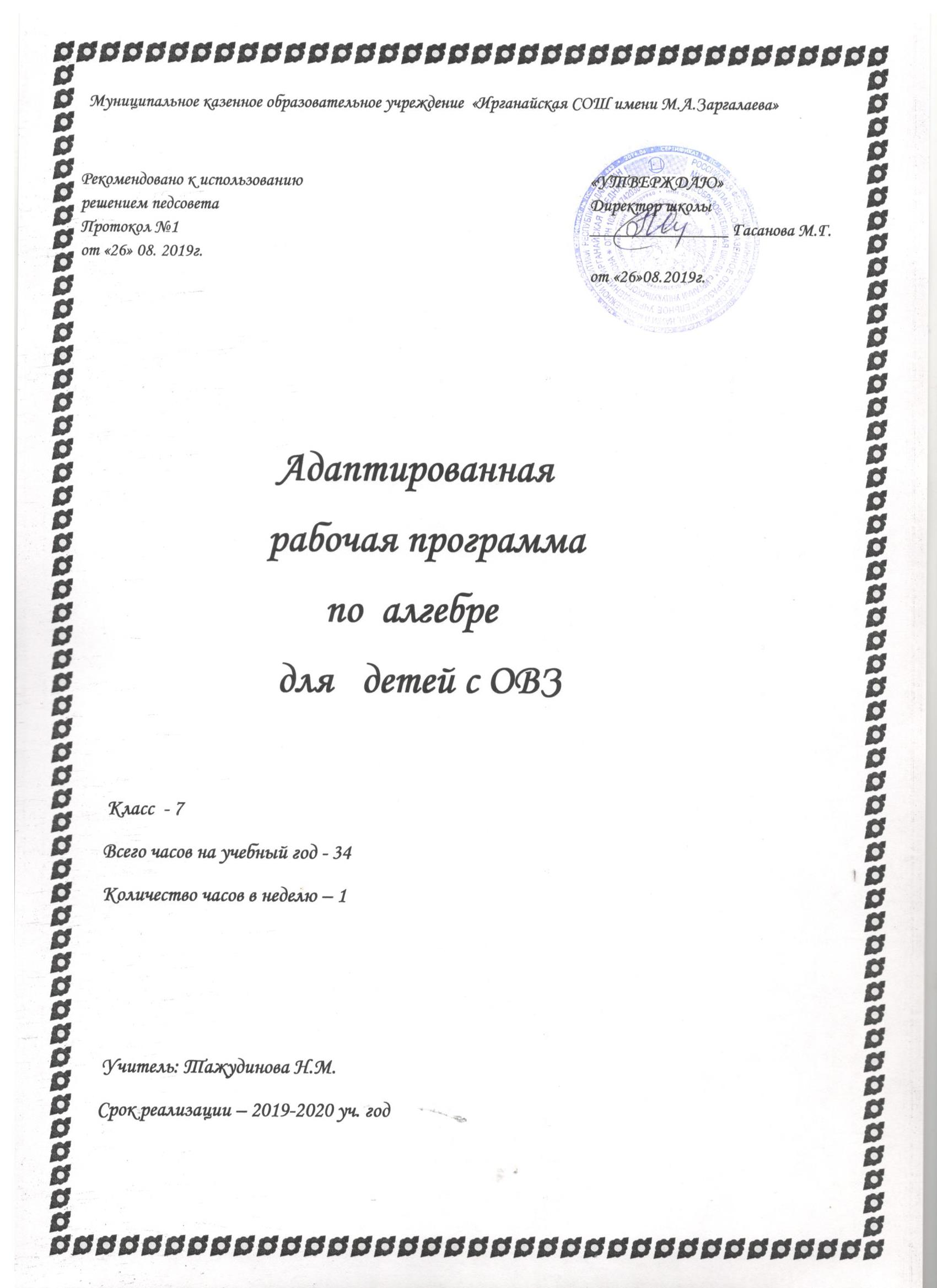 
ПОЯСНИТЕЛЬНАЯ ЗАПИСКААдаптированная    рабочая  программа  для ребенка с ВОЗ учебного курса  по алгебре  для 7 класса  разработана  на основе федерального компонента государственного образовательного стандарта основного общего образования по математике: «Обязательного минимума содержания основного  общего  образования по  математике» ;основной общеобразовательной программы МКОУ « Ирганайская СОШ им.М.А.Заргалаева» с учетом планируемых  результатов к использованию учебно - методических  материалов; методических рекомендаций по составлению рабочих программ в соответствии с требованиями ФГОС,и авторской программы по алгебре Ю. Н. Макарычева, Планирование ориентировано на учебник «Алгебра 7 класс» под редакцией С.А. Теляковского, авторы: Ю.Н.МакарычевВ учебном плане МКОУ «Ирганайская СОШ им.М.А.Заргалаева»  на изучение математике отводится 1 час в неделю, всего 34 ч.Особенности программы:Уровень  изучения программного материала - базовый стандарт. Рабочая программа ориентирована на усвоение обязательного минимума математического образования, позволяет работать без перегрузок, создавать условия для математического развития обучающихся  с ОВЗ, совершенствовать  возможности и способности каждого ученика разного уровня обучения и интереса к математике. Одной из позиций оценки качества образования является оценка индивидуальных достижений обучающихся.Дети с ОВЗ  из-за особенностей своего психического развития (повышенная утомляемость, быстрая истощаемость, несформированность целенаправленной деятельности, а также интеллектуальных операций, основных определений и понятий) трудно усваивают программу по математике. В связи с этим в программу внесены некоторые изменения: обучение ведется с широкой опорой на наглядно-графические представления; совершенствование вычислительных навыков учащихся достигается путем включения в курс большого числа задач, связанных с выполнением различного рода вычислений; некоторые труднодоступные темы даются в ознакомительном плане.Это относится к темам: «Формулы», «Доказательство тождеств», «График функции, абсцисса, ордината», «Линейное уравнение с двумя переменными».Особенности программы следующие: в основу положена программа по математике для общеобразовательных учреждений; проведена корректировка содержания программы в соответствии с целями обучения для детей с ОВЗ; реализовано систематическое включение блоков повторения изученного материала перед основными темами; предусмотрено увеличение времени на выполнение заданий во время урока; пересмотрены требования к математической подготовке учащихся.Ввиду излишней сложности некоторые темы из программы 7 класса можно изъять без ущерба для дальнейшего изучения курса математики. Учащиеся решают задачи на вычисление скорости, времени, расстояния без заучивания формул. Изложение ведется с опорой на практические задачи, иллюстрирующие реальную основу математических абстракций,  значимость изучения видимых математических понятий. Успешному формированию  навыков и умений способствует алгоритмическая направленность, достаточное количество упражнений различной трудности, что позволяет выполнять дифференцированную работу с учащимся на уроке.ПЛАНИРУЕМЫЕ РЕЗУЛЬТАТЫ                                                                  Личностные:        сформированность ответственного отношения к учению, готовность и способности обучающихся к саморазвитию и самообразованию на основе мотивации к обучению и познанию, выбору дальнейшего образования на базе ориентировки в мире профессий и профессиональных предпочтений, осознанному построению индивидуальной образовательной траектории с учётом устойчивых познавательных интересов;        сформированность целостного мировоззрения, соответствующего современному уровню развития науки и общественной практики;        сформированность коммуникативной компетентности в общении и сотрудничестве со сверстниками, старшими и младшими, в образовательной, общественно полезной, учебно-исследовательской, творческой и других видах деятельности;        умение ясно, точно, грамотно излагать свои мысли в устной и письменной речи, понимать смысл поставленной задачи, выстраивать аргументацию, приводить примеры и контрпримеры;        представление о математической науке как сфере человеческой деятельности, об этапах её развития, о её значимости для развития цивилизации;        критичность мышления, умение распознавать логически некорректные высказывания, отличать гипотезу от факта;        креативность мышления, инициатива, находчивость, активность при решении алгебраических задач;        умение контролировать процесс и результат учебной математической деятельности;        способность к эмоциональному восприятию математических объектов, задач, решений, рассуждений.Метапредметные:Регулятивные УУД1) сличают свой способ действия с эталоном;2) сличают способ  и результат своих действий с заданным эталоном, обнаруживают отклонения и отличия от эталона;3) вносят коррективы и дополнения в составленные планы;4) вносят коррективы и дополнения в способ своих действий в случае расхождения эталона, реального действия и его продукта5) выделяют и осознают то, что уже усвоено и что еще подлежит усвоению6) осознают качество и уровень усвоения7) оценивают достигнутый результат8) определяют последовательность промежуточных целей с учетом конечного результата9) составляют план и последовательность действий10) предвосхищают временные характеристики результата (когда будет результат?)11) предвосхищают результат и уровень усвоения (какой будет результат?)12) ставят учебную задачу на основе соотнесения того, что уже известно и усвоено, и того, что еще не известно13) принимают познавательную цель, сохраняют ее при выполнении учебных действий, регулируют весь процесс их выполнения и четко выполняют требования познавательной задачи14) самостоятельно формируют познавательную цель и строят действия в соответствии с нейПознавательные УУД1) умеют выбирать смысловые единицы текста и устанавливать отношения между ними2) создают структуру взаимосвязей смысловых единиц текста3) выделяют количественные характеристики объектов, заданных словами                                                      4) восстанавливают предметную ситуацию, описанную в задаче, путем переформулирования, упрощенного пересказа текста, с выделением только существенной для решения задачи информации5) выделяют обобщенный смысл и формальную структуру задачи6) умеют заменять термины определениями7) умеют выводить следствия из имеющихся в условии задачи данных8) выделяют формальную структуру задачи9) выделяют объекты и процессы с точки зрения целого и частей10) анализируют условия и требования задачи11) выбирают вид графической модели, адекватной выделенным смысловым единицам12) выбирают знаково-символические средства для построения модели13) выражают смысл ситуации различными средствами (рисунки, символы, схемы, знаки)14) выражают структуру задачи разными средствами15) выполняют операции со знаками и символами16) выбирают, сопоставляют и обосновывают способы решения задачи17) проводят анализ способов решения задачи с точки зрения их рациональности и экономичности18) умеют выбирать обобщенные стратегии решения задачи19) выделяют и формулируют познавательную цель20) осуществляют поиск и выделение необходимой информации21) применяют методы информационного поиска, в том числе с помощью компьютерных средствКоммуникативные УУД1) общаются и взаимодействуют с партнерами по совместной деятельности или обмену информацииа) умеют слушать и слышать друг другаб) с достаточной полнотой и точностью выражают свои мысли в соответствии с задачами и условиями коммуникациив) адекватно используют речевые средства для дискуссии и аргументации своей позицииг) умеют представлять конкретное содержание и сообщать его в письменной и устной формед) интересуются чужим мнением и высказывают своее) вступают в диалог, участвуют в коллективном обсуждении проблем, учатся владеть монологической и диалогической формами речи в соответствии с грамматическими и синтаксическими нормами родного языка2) учатся действовать с учетом позиции другого и согласовывать свои действияа)понимают возможность различных точек зрения, не совпадающих с собственнойб) проявляют готовность к обсуждению различных точек зрения и выработке общей (групповой) позициив) учатся устанавливать и сравнивать разные точки зрения, прежде чем принимать решение и делать выборг) учатся аргументировать свою точку зрения, спорить, отстаивать позицию невраждебным для оппонентов образом3) учатся организовывать и планировать учебное сотрудничество с учителем и сверстникамиа) определяют цели и функции участников, способы взаимодействияб) планируют общие способы работыв) обмениваются знаниями между членами группы для принятия эффективных совместных решенийг) умеют (или развивают способность) брать на себя инициативу в организациисовместного действияд) умеют (или развивают способность) с помощью вопросов добывать недостающую информациюе) учатся разрешать конфликты – выявлять, идентифицировать проблемы, искать и оценивать альтернативные способы разрешения конфликта, принимать решение и реализовывать егож) учатся управлять поведением партнера – убеждать его, контролировать и оценивать его действия4) работают в группеа) устанавливают рабочие отношения, учатся эффективно сотрудничать и способствовать продуктивной кооперацииб) развивают умение интегрироваться в группу сверстников и строить продуктивное взаимодействие со сверстниками и взрослымив) учатся переводить конфликтную ситуацию в логический план и разрешать ее как задачу через анализ условий5) придерживаются морально-этических и психологических принципов общения и сотрудничестваа) проявляют уважительное отношение к партнерам, внимание к личности другого, адекватное межличностное восприятиеб) демонстрируют способность к эмпатии, стремление устанавливать доверительные отношенияв) проявляю готовность адекватно реагировать на нужды других, оказывать помощь и эмоциональную поддержку партнерам6) регулируют собственную деятельность посредством речевых действийа) используют адекватные языковые средства для отображения своих чувств, мыслей и побужденийб) описывают содержание совершаемых действий с целью ориентировки предметно-практической или иной деятельностиПредметные: Алгебраученик научится-выполнять арифметические действия, сочетая устные и письменные приемы, применение вычислительных устройств; находить значения степени с натуральным показателем; --                                - пользоваться оценкой и прикидкой при практических расчетах; - проводить по известным формулам и правилам преобразования буквенных выражений; -вычислять значения числовых и буквенных выражений, осуществляя необходимые подстановки и преобразования;Получит возможность научиться:-использовать приобретенные знания и умения в практической деятельности и повседневной жизни для: практических расчетов по формулам, используя при необходимости справочные материалы и простейшие вычислительные устройства;ФУНКЦИИ И ГРАФИКИУченик научится:определять значение функции по значению аргумента при различных способах задания функции;-строить графики изученных функций;-описывать по графику и в простейших случаях по формуле поведение и свойства функций, находить по графику функции наибольшие и наименьшие значения;-решать уравнения, простейшие системы уравнений;-использовать приобретенные знания и умения в практической деятельности и повседневной жизни для:Ученик получит возможность:описания с помощью функций различных зависимостей, представления их графически, интерпретации графиков;УРАВНЕНИЯ И НЕРАВЕНСТВАУченик научится:решать простейшие уравнения и неравенства, и их системы;составлять уравнения и неравенства по условию задачи;использовать для приближенного решения уравнений и неравенств графический метод;изображать на координатной плоскости множества решений простейших уравнений и их систем;использовать приобретенные знания и умения в практической деятельности и повседневной жизниПолучит возможность:построения и исследования простейших математических моделей;ЭЛЕМЕНТЫ КОМБИНАТОРИКИ, СТАТИСТИКИ И ТЕОРИИ ВЕРОЯТНОСТЕЙУченик научится: решать простейшие задачи;вычислять в простейших случаях вероятности событий на основе подсчета числа исходов;использовать приобретенные знания и умения в практической деятельности и повседневной жизни для:анализа реальных числовых данных, представленных в виде диаграмм, графиков;анализа информации статистического характера. работать с математическим текстом (структурирование, извлечение необходимой информации), точно и грамотно выражать свои мысли в устной и письменной речи, применяя математическую терминологию и символику, использовать различные языки математики (словесный, символический, графический), развития способности обосновывать суждения, проводить классификацию;                                                                                                                         -  владения базовым понятийным аппаратом: иметь представление о числе, дроби, процентах, об основных геометрических объектах (точка, прямая, ломаная, угол,       многоугольник, многогранник, круг, окружность, шар, сфера и пр.), формирования представлений о статистических закономерностях в реальном мире и различных способах их изучения;Ученик получит возможность научиться: выполнять арифметические преобразования рациональных выражений, применять их для решения учебных математических задач и задач, возникающих в смежных учебных предметах; решать задачи с помощью перебора всех возможных вариантов; применять изученные понятия, результаты и методы при решении задач из различных разделов курса, в том числе задач, не сводящихся к непосредственному применению известных.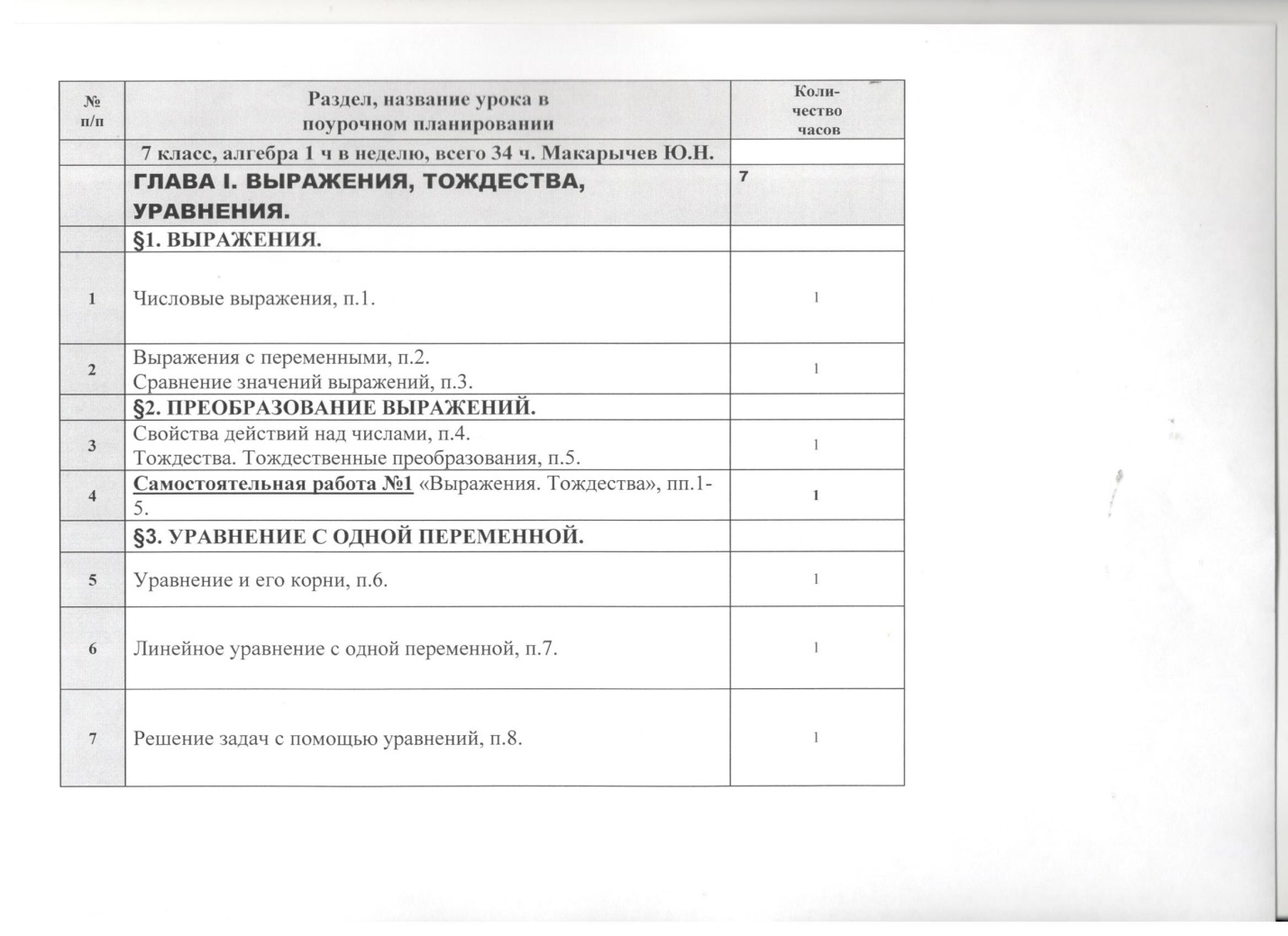 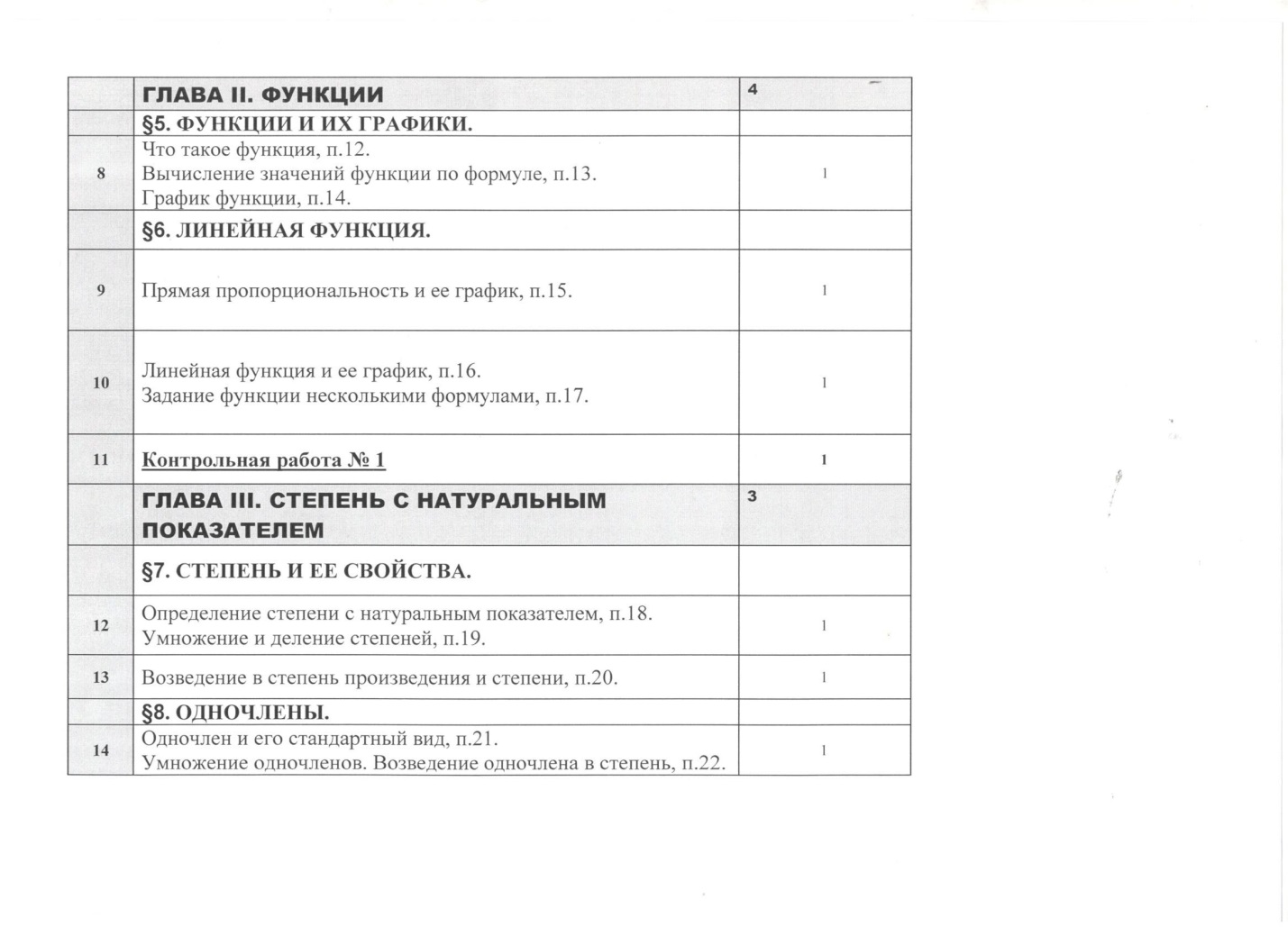 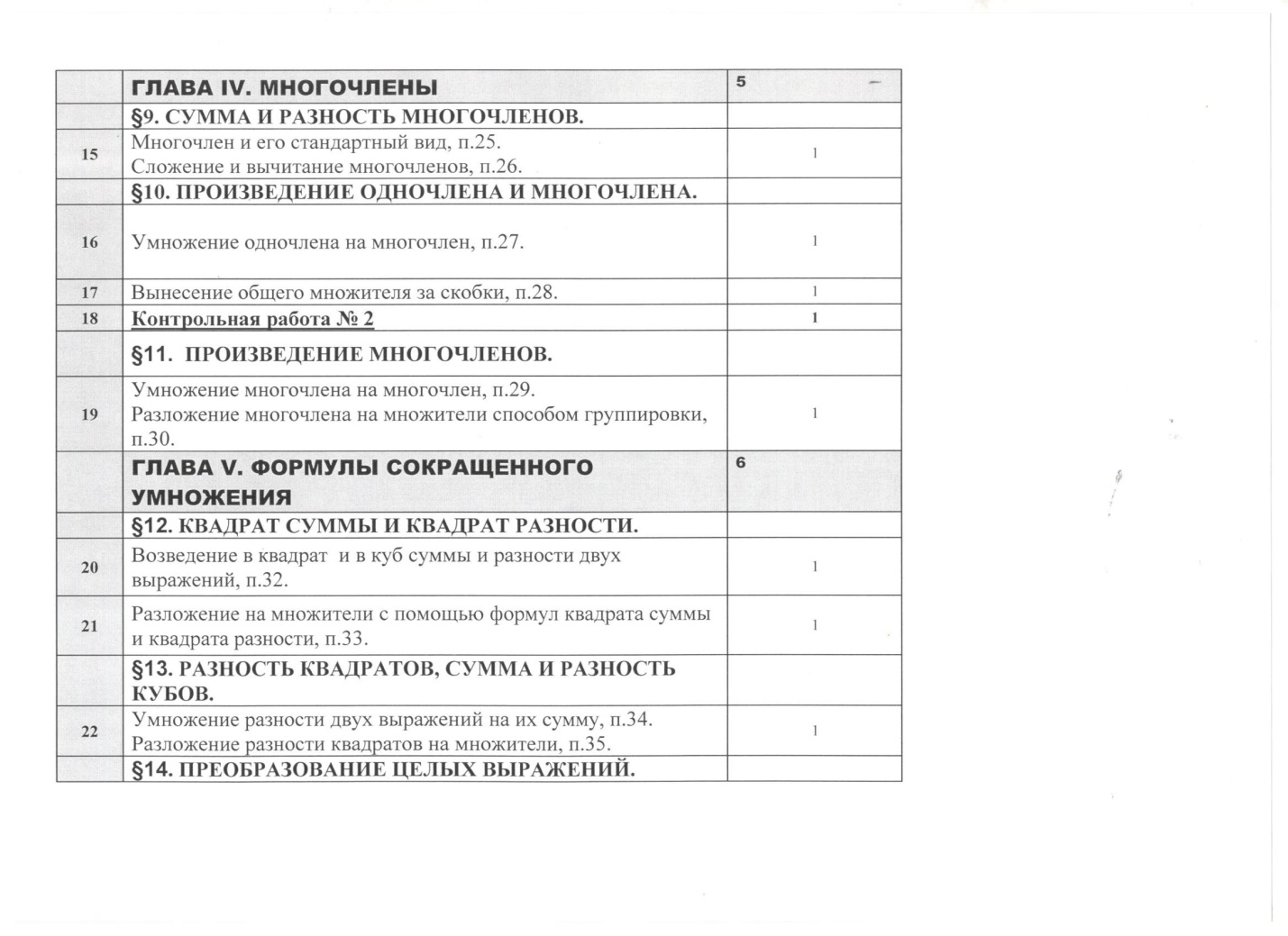 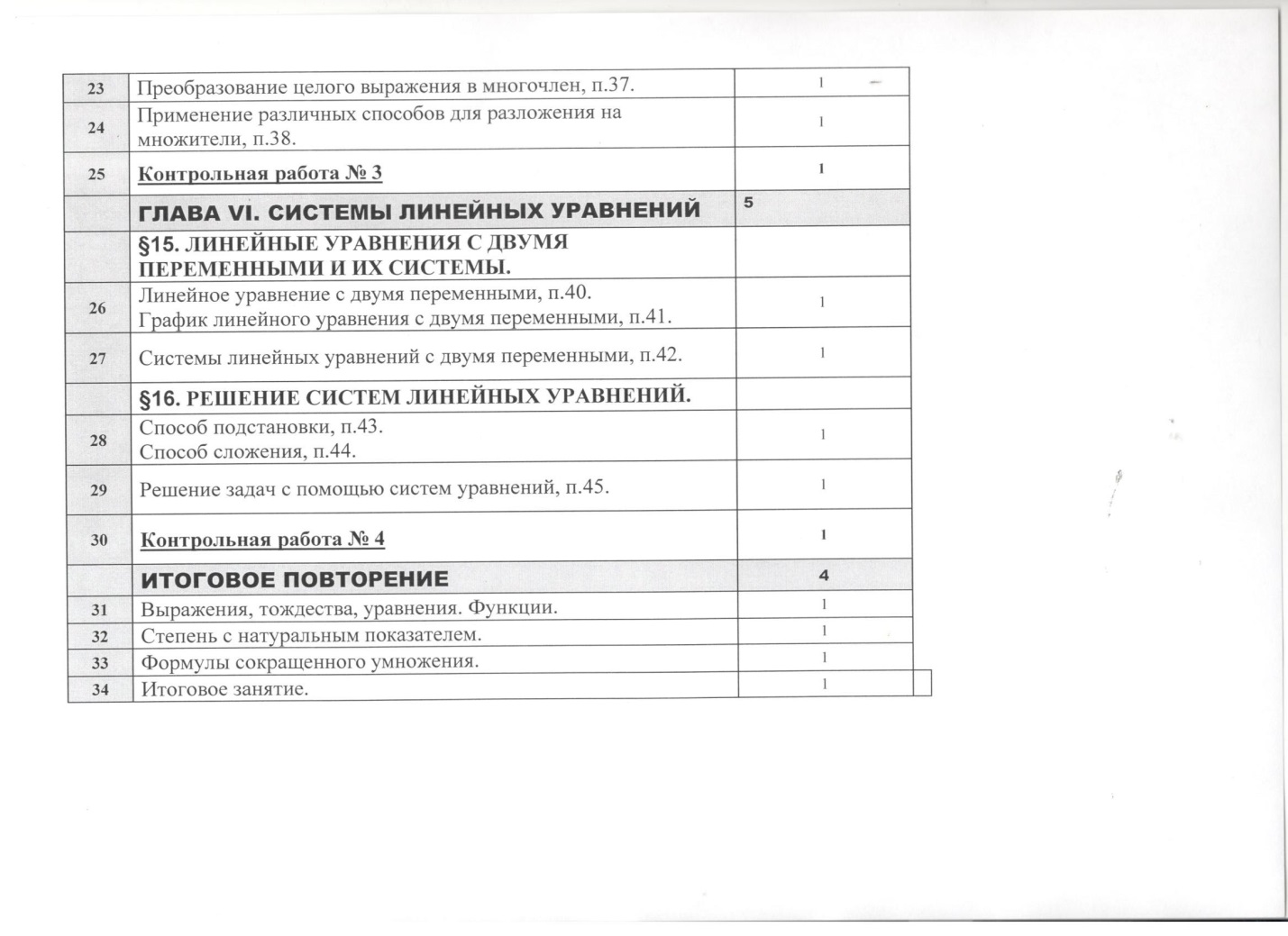 